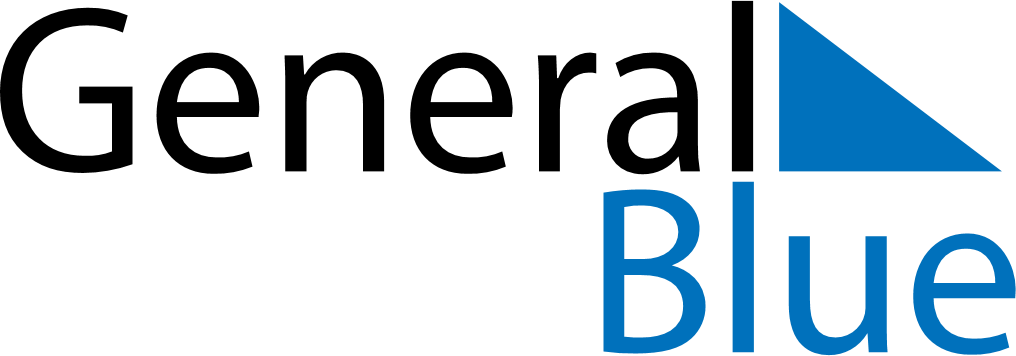 January 2024January 2024January 2024January 2024January 2024January 2024Bystrice pod Hostynem, Zlin, CzechiaBystrice pod Hostynem, Zlin, CzechiaBystrice pod Hostynem, Zlin, CzechiaBystrice pod Hostynem, Zlin, CzechiaBystrice pod Hostynem, Zlin, CzechiaBystrice pod Hostynem, Zlin, CzechiaSunday Monday Tuesday Wednesday Thursday Friday Saturday 1 2 3 4 5 6 Sunrise: 7:45 AM Sunset: 3:59 PM Daylight: 8 hours and 14 minutes. Sunrise: 7:45 AM Sunset: 4:00 PM Daylight: 8 hours and 15 minutes. Sunrise: 7:45 AM Sunset: 4:01 PM Daylight: 8 hours and 16 minutes. Sunrise: 7:44 AM Sunset: 4:02 PM Daylight: 8 hours and 17 minutes. Sunrise: 7:44 AM Sunset: 4:03 PM Daylight: 8 hours and 19 minutes. Sunrise: 7:44 AM Sunset: 4:04 PM Daylight: 8 hours and 20 minutes. 7 8 9 10 11 12 13 Sunrise: 7:44 AM Sunset: 4:06 PM Daylight: 8 hours and 21 minutes. Sunrise: 7:43 AM Sunset: 4:07 PM Daylight: 8 hours and 23 minutes. Sunrise: 7:43 AM Sunset: 4:08 PM Daylight: 8 hours and 25 minutes. Sunrise: 7:43 AM Sunset: 4:09 PM Daylight: 8 hours and 26 minutes. Sunrise: 7:42 AM Sunset: 4:11 PM Daylight: 8 hours and 28 minutes. Sunrise: 7:42 AM Sunset: 4:12 PM Daylight: 8 hours and 30 minutes. Sunrise: 7:41 AM Sunset: 4:13 PM Daylight: 8 hours and 32 minutes. 14 15 16 17 18 19 20 Sunrise: 7:40 AM Sunset: 4:15 PM Daylight: 8 hours and 34 minutes. Sunrise: 7:40 AM Sunset: 4:16 PM Daylight: 8 hours and 36 minutes. Sunrise: 7:39 AM Sunset: 4:17 PM Daylight: 8 hours and 38 minutes. Sunrise: 7:38 AM Sunset: 4:19 PM Daylight: 8 hours and 40 minutes. Sunrise: 7:37 AM Sunset: 4:20 PM Daylight: 8 hours and 43 minutes. Sunrise: 7:37 AM Sunset: 4:22 PM Daylight: 8 hours and 45 minutes. Sunrise: 7:36 AM Sunset: 4:23 PM Daylight: 8 hours and 47 minutes. 21 22 23 24 25 26 27 Sunrise: 7:35 AM Sunset: 4:25 PM Daylight: 8 hours and 50 minutes. Sunrise: 7:34 AM Sunset: 4:26 PM Daylight: 8 hours and 52 minutes. Sunrise: 7:33 AM Sunset: 4:28 PM Daylight: 8 hours and 55 minutes. Sunrise: 7:32 AM Sunset: 4:30 PM Daylight: 8 hours and 58 minutes. Sunrise: 7:31 AM Sunset: 4:31 PM Daylight: 9 hours and 0 minutes. Sunrise: 7:29 AM Sunset: 4:33 PM Daylight: 9 hours and 3 minutes. Sunrise: 7:28 AM Sunset: 4:34 PM Daylight: 9 hours and 6 minutes. 28 29 30 31 Sunrise: 7:27 AM Sunset: 4:36 PM Daylight: 9 hours and 9 minutes. Sunrise: 7:26 AM Sunset: 4:38 PM Daylight: 9 hours and 12 minutes. Sunrise: 7:24 AM Sunset: 4:39 PM Daylight: 9 hours and 14 minutes. Sunrise: 7:23 AM Sunset: 4:41 PM Daylight: 9 hours and 17 minutes. 